Najpopularniejsze albumy i single 2019 rokuZwiązek Producentów Audio Video podsumował Oficjalną Listę Sprzedaży (OLiS) oraz zestawienia najpopularniejszych utworów w stacjach radiowych – AirPlay. W roku ubiegłym Polacy najchętniej kupowali album "Małomiasteczkowy" Dawida Podsiadły. Na playlistach radiowych królował natomiast remiks utworu "Freed from Desire", przygotowany przez Drenchilla oraz Indiianę.OLiSDawid Podsiadło z albumem Małomiasteczkowy kolejny rok utrzymuje się na pierwszym miejscu najlepiej sprzedających się płyt w formacie fizycznym. Na miejscu drugim rocznego zestawienia OLiS uplasowała się muzyka z filmu A Star is Born. Do podium dotarł także album Sokoła zatytułowany Wojtek Sokół.Kolejne miejsca na rocznej liście również zajmują polscy artyści hip-hopowi: na czwartym miejscu Kękę z albumem Mr Kękę, dalej O.S.T.R. – Instrukcja obsługi świrów, Kamerzysta – Afirmacja oraz PRO8L3M – Widmo. Pierwszą dziesiątkę zamyka Taco Hemingway z albumem Pocztówka z WWA, lato’19.Oficjalna Lista Sprzedaży (OLiS) jak co roku zdominowana jest przez polskich artystów. W pierwszej dwudziestce jedynie dwa albumy należą do zagranicznych twórców i jest to wspomniany już soundtrack A Star is Born oraz zajmujący miejsce 8. album Greatest Hits zespołu Queen. Co ciekawe, pierwsza dwudziestka listy OLiS zdominowana jest także przez mężczyzn, jedynymi kobietami w Top 20, nie licząc Lady Gagi, współtworzącej album z muzyką filmową, są Roksana Węgiel oraz Daria Zawiałow, zajmujące lokaty 19. i 20.W 2019 r. całkowita liczba sprzedanych płyt z pierwszej setki zestawienia rocznego OLiS wyniosła 
1 652 489 egzemplarzy, przy czym polskich tytułów sprzedano 1 073 824. W setce tej znajduje się 60 płyt polskich wykonawców, co odpowiada za 65% całego wolumenu sprzedaży płyt z Top 100 zestawienia.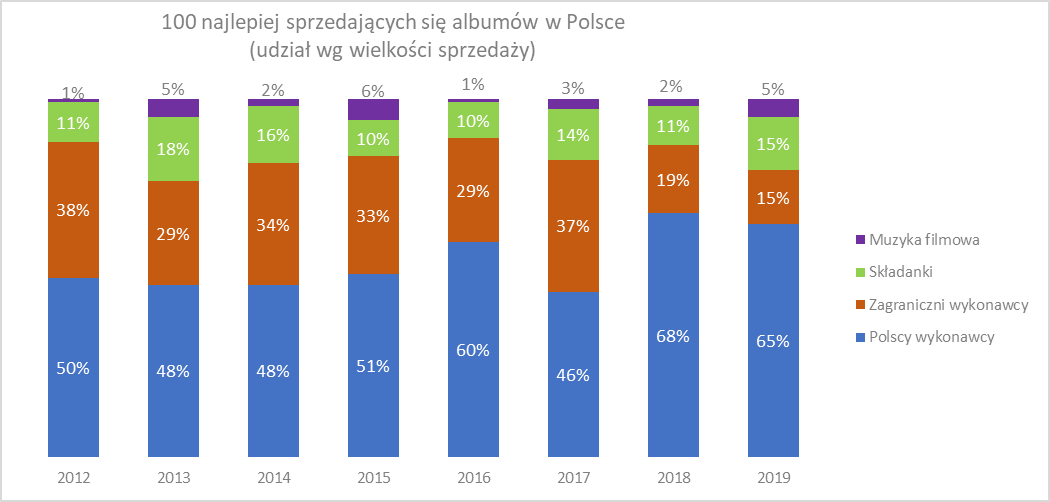 Łącznie na Oficjalnych Listach Sprzedaży w 2019 r. gościło 514 albumów, w tym 371 płyt debiutowało w zestawieniu i jest to o 22 tytuły więcej niż przed rokiem. We wszystkich 51 tygodniowych zestawieniach OLiS notowane były tylko dwa albumy: Małomiasteczkowy i A Star is Born. Na miejscu pierwszym pojawiło się 40 tytułów, z czego jedynie trzy albumy znalazły się na pierwszej pozycji trzykrotnie: Małomiasteczkowy Dawida Podsiadły, Męskie Granie 2019 oraz Pocztówka z WWA, lato ‘19 Taco Hemingwaya. AirPlayNajpopularniejszym utworem w stacjach radiowych w roku ubiegłym był remiks singla z 1996 roku Freed from Desire, przygotowany przez pochodzącego z Portugali DJ-a Drenchilla oraz Indiianę. Miejsce drugie należy do utworu Survive, który także wykorzystuje motyw dawnego przeboju – ten utwór przygotowany został przez holenderskiego DJ-a Don Diablo oraz Emeli Sande i Gucciego Mane. Podium rocznego zestawienia AirPlay zamyka Dawid Podsiadło z singlem Trofea. W pierwszej dwudziestce pojawiły się jeszcze cztery polskie utwory: na miejscu 5. Sobie i Wam Męskie Granie Orkiestra 2019 (Nosowska, Igo, Organek, Zalewski), na miejscu 10. Hej hej! Darii Zawiałow, 12. Górą Ty Golec uOrkiestra, Gromeego i Bedoesa oraz 19. Za krokiem krok Cleo. Łącznie do zestawienia Top 100 AirPlay za 2019 rok trafiło 28 utworów polskich twórców. Licząc łącznie cały repertuar artysty, najpopularniejszym wykonawcą w polskich stacjach radiowych był Dawid Podsiadło, zaraz za nim Ed Sheeran i David Guetta. W pierwszej dziesiątce tego zestawienia pojawił się jeszcze jeden polski twórca – na miejscu 7. C-BooL.W stacjach radiowych w przeważającej ilości odtwarzane były nowe utwory. Na 100 najczęściej granych singli 65 miało premierę w 2019 r. a jedynie 35 było utworami opublikowanymi w latach wcześniejszych.  ZESTAWIENIAAirPlay Top 100 utworów – zestawienie roczne (2019)AirPlay Top 10 wykonawców w stacjach radiowych – zestawienie roczne (2019)****OLiSTo cykliczne zestawienie najlepiej sprzedających się płyt w Polsce w formacie fizycznym, opracowane na podstawie danych ze sprzedaży detalicznej z sieci największych sklepów muzycznych w Polsce. Lista jest kompilowana co tydzień przez Kantar Polska. Cotygodniowe notowania dostępne są na stronie: http://bestsellery.zpav.pl/olis/tygodniowy.phpAirplayTo zestawienie najpopularniejszych utworów granych w polskich stacjach radiowych przygotowywane przez firmę MicroBe na zlecenie Związku Producentów Audio Video. System MicroBe jest zbudowanym od podstaw w Polsce, nowoczesnym narzędziem do automatycznego monitorowania i analizy strumieni audio/video w oparciu o autorskie algorytmy rozpoznawania utworów.Na mocy umowy pomiędzy ZPAV i MicroBe monitorowane są 74 stacje radiowe (lokalne i ogólnopolskie) oraz 11 telewizyjnych kanałów muzycznych. Cotygodniowe zestawienia dostępne są na stronie: http://bestsellery.zpav.pl/airplays/top.phpO Związku Producentów Audio VideoZPAV jest stowarzyszeniem producentów fonogramów i wideogramów muzycznych, zrzeszającym ok. 90% rynku muzycznego w Polsce. Posiada zezwolenie ministra kultury i dziedzictwa narodowego na zbiorowe zarządzanie prawami producentów fonograficznych. Od momentu powstania w 1991 roku ZPAV prowadzi działania na rzecz dynamicznego rozwoju rynku muzycznego w Polsce. Jest grupą krajową Międzynarodowej Federacji Przemysłu Fonograficznego (IFPI), która zrzesza i reprezentuje światowy przemysł muzyczny (ponad 1 400 firm w 66 krajach). ZPAV działa na forum legislacyjnym, współpracuje z organami ścigania i wymiaru sprawiedliwości w dziedzinie ograniczenia naruszeń praw autorskich i pokrewnych, prowadzi szerokie działania edukacyjne oraz promocyjne, wspierające rozwój rynku muzycznego, m.in. opracowuje Oficjalną Listę Sprzedaży (OLiS) oraz przyznaje wyróżnienia Złotych, Platynowych i Diamentowych Płyt.Od 1995 r. ZPAV jest organizatorem Fryderyków – nagród muzycznych, przyznawanych przez środowisko muzyczne: muzyków, autorów, kompozytorów, producentów muzycznych, dziennikarzy i branżę fonograficzną, zrzeszonych w Akademii Fonograficznej.****OLiS Top 100 albumów – zestawienie roczne (2019)Lp.WykonawcaTytułWydawca1Dawid PodsiadłoMałomiasteczkowySony Music / Sony Music Entertainment Poland2Muzyka filmowaA Star is BornUniversal / Universal Music Polska3SokółWojtek SokółProsto / Warner Music Poland4KękęMr KękęTakie Rzeczy Label / Dressler5Różni wykonawcyMęskie Granie 2019Polskie Radio / Dressler6O.S.T.R.Instrukcja obsługi świrówAsfalt Records / Asfalt Distro7KamerzystaAfirmacjaKKK Label / My Music8QueenThe Platinum Collection. Greatest Hits I, II & IIIIsland UK / Universal Music Polska9Pro8L3MWidmoRHW Records / Agora10Taco HemingwayPocztówka z WWA, lato '19Taco Corp / Asfalt Distro11Różni wykonawcyMęskie Granie 2018Polskie Radio / Olesiejuk12PezetMuzyka współczesnaPezet / E-Muzyka13Kali / MagieraChudy chłopakGanja Mafia Label / Step Hurt14PaluchCzerwony dywanB.O.R. Records / Step Dystrybucja15BorcrewBorcrew albumB.O.R. Records / Borshop.PL16KortezMini domJazzboy Records / Olesiejuk17Paweł Domagała1984Domagała & Borowiecki / Mystic Production18Bedoes & LanekOpowieści z doliny smokówSBM Label / E-Muzyka19Roksana WęgielRoksana WęgielIzabelin / Universal Music Polska20Daria ZawiałowHelsinkiSony Music Entertainment Poland21EroElwis PicassoDef Jam Poland / Universal Music Polska22Billie EilishWhen We All Fall Asleep, Where Do We Go?Interscope  USA / Universal Music Polska23MałpaBlurProximite / My Music24Różni wykonawcyEmpik prezentuje. Best Christmas Hits Vol. 3Sony Music / Sony Music Entertainment Poland25KortezMój domJazzboy Records / Olesiejuk26SariusPierwszy dzień po końcu świataAntihype / Step Hurt27Różni wykonawcySmooth Jazz Cafe 18Magic Records / Universal Music Polska28Zbigniew WodeckiDobrze, że jesteśAgora / Agora29NosowskaPoeci polskiej piosenki. Jeśli wiesz co chcę powiedziećMagic Records / Universal Music Polska30RammsteinRammsteinUniversal / Universal Music Polska31BTSMap of the Soul. PersonaThe Orchard / Mystic Production32Donguralesko & MatheoMiłość, szmaragd i krokodylShpady / Step Hurt33Leonard CohenThe Essential Leonard CohenColumbia / Sony Music Entertainment Poland34Michał BajorKolor cafe. Przeboje włoskie i francuskieSony Music / Sony Music Entertainment Poland35Andrea BocelliVivere. The Best OfOther Pop / Universal Music Polska36Nocny KochanekRandka w ciemnośćNocny Kochanek / Agora37SzpakuAtypowyB.O.R. Records / Step Hurt38KaliDroga kogutaGanja Mafia Label / Step Hurt39Różni wykonawcySiesta XIV. Prezentuje Marcin KydryńskiIzabelin / Universal Music Polska40Muzyka filmowaBohemian RhapsodyEMI Other UK / Universal Music Polska41Peja / Slums Attack (Prod. Magiera)G.O.A.T.RPS Enterteyment / My Music42DonguraleskoLatające rybyShpady / My Music43Imagine DragonsOriginsUniversal / Universal Music Polska44Krzysztof KomedaMuzyka filmowaPolmusic / Sony Music Entertainment Poland45KartkyDom na skraju niczegoQuequality / Step Hurt46Michael BubleCrazy LoveWarner Music PL / Warner Music Poland47Różni wykonawcyJazz Christmas & The City. Essential EditionMy Music / My Music48Fisz Emade TworzywoRadarGrand Imperial / Agora49Różni wykonawcyChada. Jesteś legendąStep Records / Step Hurt50Ed SheeranNo.6 Collaborations ProjectAtlantic / Warner Music Poland51Różni wykonawcyBravo Hits Lato 2019Magic Records / Universal Music Poland52AbbaGold. Greatest HitsPolydor UK / Universal Music Polska53MaanamZłota kolekcja. Kocham cię kochanie moje (2019)SMD / Warner Music Poland54MrozuAuraGorgo Music / My Music55BatushkaHospodiMystic Production / Mystic Production56KortezBumerangJazzboy Records / Olesiejuk57Zbigniew WodeckiThe Best. Zacznij od BachaMTJ Agencja Artystyczna / MTJ Agencja Artystyczna58Tede & Sir MichKarmagedonNWJ / Asfalt Distro59ChillwagonChillwagonChillwagon / Chillwagon60Ariana GrandeThank U, NextOther Pop / Universal Music Polska61Małach, RufuzMetrykaMr Crew / The Orchard / Mystic Production62Kwiat JabłoniNiemożliweAgora / Agora63Jan-Rapowanie & NocnyPlanszeSBM Label  / E-Muzyka64TymekKluboweRenesans. / My Music65Różni wykonawcySiesta XV. Prezentuje Marcin KydryńskiIzabelin / Universal Music Polska66Różni wykonawcyŚwięta bez granic 2019Polskie Radio / Dressler67PegazKizoSoul Records / E-Muzyka68Muzyka filmowaChada: Proceder. Żyj aż do bóluStep Records / Step Hurt69Pidżama PornoSprzedawca jutraSp Records / E-Muzyka70Amy WinehouseBack to BlackIsland USA / Universal Music Polska71Jano Polska WersjaInna wizjaDistrict Area / My Music72Stanisława CelińskaMalinowa…Musicom / E-Muzyka73Kamil BednarekMTV Unplugged. BednarekSpace Records / E-Muzyka74Różni wykonawcyMój Empik – moja muzyka. 90’sMagic Records / Universal Music Polska75Różni wykonawcySmooth Jazz Cafe 19Magic Records / Universal Music Polska76SarsaZakryjIzabelin / Universal Music Polska77Alvaro SolerMar De ColoresUniversal / Universal Music Polska78My3Za3Majmy radośćUniversal / Universal Music Polska79Różni wykonawcyMój Empik – moja muzyka. Muzyka filmowa vol. 3Magic Records / Universal Music Polska80Różni wykonawcyMój Empik – moja muzyka. Najlepsza muzyka na święta vol. 4MTJ Agencja Artystyczna / MTJ Agencja Artystyczna81Celine DionThe EssentialSony Music / Sony Music Entertainment Poland82Rest & Kafar Dixon 37BSNT – braci się nie traciStep Records / Step Hurt83Whitney Houston The EssentialSony Music / Sony Music Entertainment Poland84Bonus RPKBloków rezydentCiemna Strefa / E-Muzyka / Step Hurt85Różni wykonawcyMój Empik – moja muzyka. DuetyMagic Records / Universal Music Polska86QuebonafideEgzotykaQuequality / Step Hurt87Golec uOrkiestraKoncert kolęd i pastorałek w Bazylice JasnogórskiejGolec Fabryka / Warner Music Poland88SchafterAudioteleRestaurant Posse / Universal Music Polska89Różni wykonawcyMój Empik – moja muzyka. Muzyka polska vol. 5Magic Records / Universal Music Polska90Ed SheeranDivideWarner Music UK / Warner Music Poland91Leonard CohenThanks for the DanceSony Music / Sony Music Entertainment Poland92ComaSen o 7 szklankachMystic Production / Mystic Production93ColdplayEveryday LifeParlophone / Warner Music Poland94Różni wykonawcyMój Empik – moja muzyka. 80’sSony Music / Sony Music Entertainment Poland95Muniek StaszczykSyn miastaAgora / Agora96StingMy SongsOther Pop / Universal Music Polska97Różni wykonawcyMój Empik – moja muzyka. Muzyka francuska vol. 2Sony Music / Sony Music Entertainment Poland98PlanbeModaQuequality / Step Hurt99DżemThe SinglesSonic / Sonic100SariusWszystko co złeAntihype / Step HurtOLiS Top 20 – albumy polskich artystów – zestawienie roczne (2019)Lp.WykonawcaTytułWYDAWNICTWO1Dawid PodsiadłoMałomiasteczkowySony Music / Sony Music Entertainment Poland2SokółWojtek SokółProsto / Warner Music Poland3KękęMr KękęTakie Rzeczy Label / Dressler4O.S.T.R.Instrukcja obsługi świrówAsfalt Records / Asfalt Distro5KamerzystaAfirmacjaKKK Label / My Music6Pro8L3MWidmoRHW Records / Agora7Taco HemingwayPocztówka z WWA, lato '19Taco Corp / Asfalt Distro8PezetMuzyka współczesnaPezet / E-Muzyka9Kali / MagieraChudy chłopakGanja Mafia Label / Step Hurt10PaluchCzerwony dywanB.O.R. Records / Step Dystrybucja11BorcrewBorcrew AlbumB.O.R. Records / Borshop.PL12KortezMini domJazzboy Records / Olesiejuk13Paweł Domagała1984Domagała & Borowiecki / Mystic Production14Bedoes & LanekOpowieści z doliny smokówSBM Label / E-Muzyka15Roksana WęgielRoksana WęgielIzabelin / Universal Music Polska16Daria ZawiałowHelsinkiSony Music Entertainment Poland17EroElwis PicassoDef Jam Poland / Universal Music Polska18MałpaBlurProximite / My Music19KortezMój domJazzboy Records / Olesiejuk20SariusPierwszy dzień po końcu świataAntihype / Step HurtLp.Tytuł utworuWykonawcaWytwórnia1Freed from DesireDrenchill feat. IndiianaSony Music Entertainment Poland2SurviveDon Diablo feat. Emeli Sande & Gucci ManeUniversal Music Polska3TrofeaDawid PodsiadłoSony Music Entertainment Poland4Au AuFilatov & KarasMagic Records5Sobie i WamMęskie Granie Orkiestra 2019 (Nosowska, Igo, Organek, Zalewski)Kayax Production & Publishing6Nothing Breaks Like a HeartMark Ronson feat. Miley CyrusSony Music Entertainment Poland7SeñoritaShawn Mendes & Camila CabelloUniversal Music /Sony Music Entertainment Poland8Forgive Me FriendSmith & Thell feat. Swedish Jam FactorySony Music Entertainment Poland9Con CalmaDaddy Yankee feat. SnowUniversal Music Polska10Hej hej!Daria ZawiałowSony Music Entertainment Poland11ObsessedDynoro & Ina WroldsenSony Music Entertainment Poland12Górą TyGolec uOrkiestra & Gromee feat. BedoesGolec Fabryka13So am IAva MaxWarner Music Poland14FadingAlle Farben & IliraSony Music Entertainment Poland15Bad LiarImagine DragonsUniversal Music Polska16SpeechlessRobin SchulzWarner Music Poland17Sweet but PsychoAva MaxWarner Music Poland18Dance MonkeyTones and I Warner Music Poland19Za krokiem krokCleoUniversal Music Polska20Giant Calvin Harris & Rag'n'Bone ManSony Music Entertainment Poland21Zaskakuj mnieMarcin SójkaUniversal Music Polska22Rumors (C-BooL Remix)R3hab & Sofia CarsonCYB3RPVNK23Najnowszy klipDawid PodsiadłoSony Music Entertainment Poland24Is This LoveKomodo feat. Michael ShynesSony Music Entertainment Poland25HarderJax Jones & Bebe RexhaUniversal Music Polska26SOSAvicii feat. Aloe BlaccUniversal Music Polska27Only HumanJonas BrothersUniversal Music Polska28High HopesPanic! At The DiscoWarner Music Poland29Say My NameDavid Guetta feat. Bebe Rexha & J BalvinWarner Music Poland30On the BeachJubëlWarner Music Poland31Sexual Vibe Stephen PuthSony Music Entertainment Poland32All Day All NightJax Jones & Martin Solveig feat. Madison BeerUniversal Music Polska33SuckerJonas BrothersUniversal Music Polska34I don't CareEd Sheeran feat. Justin BieberWarner Music / Universal Music Polska35Old Town RoadLil Nas XSony Music Entertainment Poland36ToukasséShanguyMagic Records37AcapellaMikolas Josef feat. Fito Blanko & Frankie JFirefly Music38King of My Castle (Don Diablo Edit)Keanu SilvaArtistars/Powerhouse39Calma (Remix)Pedro Capó & FarrukoSony Music Entertainment Poland40Czułe miejsceBaranovskiWarner Music Poland41StarsVize feat. LaniiaMagic Records42KurierKrzysztof ZalewskiKayax Production & Publishing43Fire in My HeadC-BooL feat. Cadence XYZC-Wave Records44Hey DJCNCO & Meghan Trainor & Sean PaulSony Music Entertainment Poland45TornAva MaxWarner Music Poland46PolaMuniek StaszczykAgora47My Life is Going On (Burak Yeter Remix)Burak Yeter & Cecilia KrullWarner Music Poland48Some SayNeaSony Music Entertainment Poland49TempoMargaretArtistars/Powerhouse50Liar Camila CabelloSony Music Entertainment Poland51Piece of Your HeartMeduza feat. GoodboysUniversal Music Polska52New Vibe Who DisMadison MarsWarner Music Poland53Don't Call Me UpMabelUniversal Music Polska54La La LoveC-BooL & Skytech feat. Giang PhamC-Wave Records55NapadMrozuMrozu56Tęskno miSarsaUniversal Music Polska57Wish You WellSigala & Becky HillSony Music Entertainment Poland58Kind of LoveRat City feat. Isak HeimSony Music Entertainment Poland59Anyone I Want to BeRoksana WęgielUniversal Music Polska60Are You LonelySteve Aoki & Alan Walker feat. IsákSony Music Entertainment Poland61bad guyBillie EilishUniversal Music Polska62Hotel WallsSmith & ThellSony Music Entertainment Poland63Superhero [Junior Eurovision 2019, Poland]Viki GaborUniversal Music Polska64Walk Me HomeP!nkSony Music Entertainment Poland65RitualTiësto & Jonas Blue & Rita OraUniversal Music Polska66Carry OnKygo & Rita OraSony Music Entertainment Poland67Perfect AlmaMagic Records68Ride ItDJ RegardSony Music Entertainment Poland69Power Over MeDermot KennedyUniversal Music Polska70In My MindDynoro & Gigi D'AgostinoSony Music Entertainment Poland71CirclesPost MaloneUniversal Music Polska72BodyLoud LuxurySony Music Entertainment Poland73Bottom of YouKokabWarner Music Poland74Wystarczę jaPaweł DomagałaDomagała & Borowiecki / Mystic Production75Diamond Heart Alan Walker feat Sophia SomajoSony Music Entertainment Poland76Flames of LoveBraveC-Wave Records77Gone too Long Cat Dealers & Bruno Martini & Joy CorporationSony Music Entertainment Poland78Beautiful PeopleEd Sheeran feat. KhalidWarner Music Poland79DalejMarcin SójkaUniversal Music Polska80Kiss and Make UpDua Lipa & BlackpinkWarner Music Poland81God is a DancerTiësto & MabelUniversal Music Polska82Hej wyKortezJazzboy83If I can't Have YouShawn MendesUniversal Music Polska84Nie żałujęNatalia ZastępaUniversal Music Polska85PretendCNCOSony Music Entertainment Poland86Zostań ze mnąPiotr CugowskiSony Music Entertainment Poland87PoczątekMęskie Granie Orkiestra 2018 (Kortez, Podsiadło, Zalewski)Kayax Production & Publishing88SoloClean Bandit feat. Demi LovatoWarner Music / Universal Music Polska89MamaClean BanditWarner Music Poland90Dobrze jest jak jestRoksana WęgielUniversal Music Polska91Close to MeEllie Goulding & Diplo ft. Swae LeeUniversal Music /Sony Music Entertainment Poland92(I Just) Died in Your Arms KomodoSony Music Entertainment Poland93Daj mi żyćPiotr CugowskiSony Music Entertainment Poland94ShotgunGeorge EzraSony Music Entertainment Poland95Let You Love MeRita OraWarner Music Poland96Girls Go WildLPMagic Records97ShadowTriplo MaxArtistars/Powerhouse98Sweet Dreams (are Made of This)EurythmicsSony Music Entertainment Poland99Loco ContigoDJ Snake & J Balvin & Tyga Universal Music Polska100Me!Taylor Swift feat. Brandon Urie of Panic! At The DiscoUniversal Music PolskaLp. Wykonawca1Dawid Podsiadło2Ed Sheeran3David Guetta4Ava Max5Calvin Harris6Imagine Dragons7C-BooL8Avicii9Jax Jones10Maroon 5